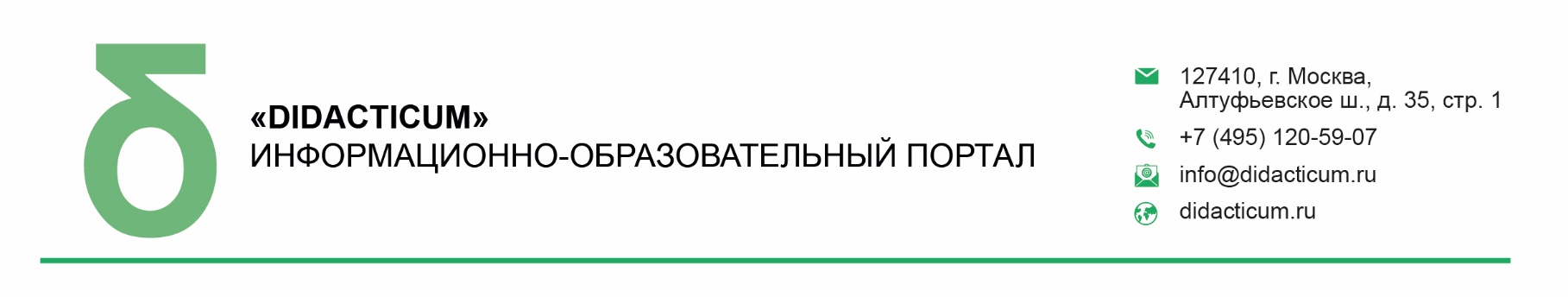 Уважаемая Уммупазиль Авадзиевна!26-27 января 2021 года пройдет открытый Всероссийский онлайн-семинар для педагогов общеобразовательных организаций «ВЗАИМОДЕЙСТВИЕ С ОБУЧАЮЩИМИСЯ, ИХ РОДИТЕЛЯМИ И ЗАКОННЫМИ ПРЕДСТАВИТЕЛЯМИ: ПРАВА И ЗАКОННЫЕ ИНТЕРЕСЫ ОБУЧАЮЩИХСЯ, ИХ ОБЯЗАННОСТИ В ОБРАЗОВАТЕЛЬНОМ ПРОЦЕССЕ». Организатор мероприятия – Межпредметное профессиональное сообщество педагогов и информационно-образовательный портал «DIDACTICUM».Участие педагогов в мероприятии осуществляется на некоммерческой основе (бесплатно) за счет средств сообщества и партнеров мероприятия.  Для членов сообщества предусмотрена дополнительная деловая программа. Эксперт семинара: Вавилова Анна Александровна, ведущий эксперт Центра финансово-экономических решений в образовании ИнОбр НИУ ВШЭ. В рамках онлайн-семинара будут рассмотрены следующие вопросы:26 января 2021г. Секция №1: «Основные права и обязанности обучающихся, законных представителей»Право на образование: варианты реализации, ответственность за нарушение;Право на индивидуальный учебный план, на совмещение освоения образовательных программ, на зачет результатов предыдущего обучения – порядок и пределы реализации;Обязанности обучающегося по освоению образовательной программы и варианты реагирования при их невыполнении;Права законных представителей и их обязанности в отношении как ребенка, так и образовательной организации;Право на защиту персональных данных, на защиту от информации, которая может причинить вред здоровью и нравственному развитию;Право на охрану здоровья (включая противоэпидемические мероприятия): спорные моменты;Право собственности детей и родителей: смартфоны и прочие предметы, которые могут вредить дисциплине и образовательному процессу.27 января 2021г. Секция №2: «Взаимодействие педагогического работника с обучающимися, их законными представителями»Роль педагога в разработке и реализации индивидуальных образовательных маршрутов: юридические вопросы нагрузки и оплаты труда;Надзор за обучающимися: ответственность педагога и образовательной организации;Защита персональных данных обучающихся, их родителей и законных представителей педагогом, пределы передачи информации о ребенке;Решение конфликтов в образовательной организации: взаимодействие педагога с администрацией, родителями, обучающимся;Взаимодействие образования и системы органов, защищающих права детей (комиссия по делам несовершеннолетних, органы опеки и попечительства и т.п.);Комиссия по урегулированию споров между участниками образовательных отношений;Съемка в образовательной организации: видеонаблюдение, аудио- и видеозаписи обучающихся, родителей.Просим Вас оказать информационную поддержку Всероссийскому онлайн-семинару и организовать рассылку писем-приглашений руководителям муниципальных органов управления образованием, а также руководителям общеобразовательных организаций (руководителям школ). Для всех желающих принять участие в работе семинара обязательна предварительная регистрация на официальной странице мероприятия:https://didacticum.ru/events1/online/web260121/За более подробной информацией обращайтесь в организационный комитет.Координатор проекта: Белова Диана Александровна тел.: +7 (495) 120-59-07, доб. (114); Е-mail: d.belova@edu-m.ru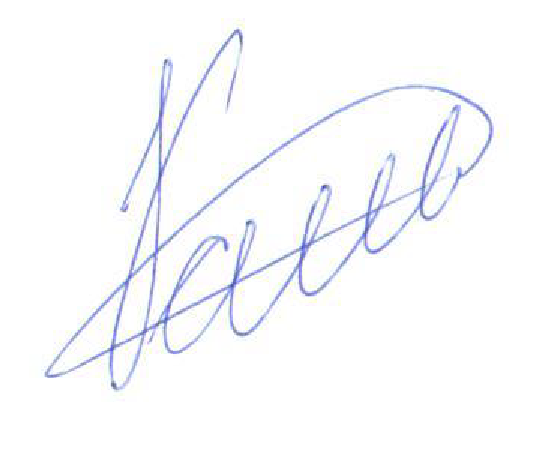 С уважением, Исполнительный директор                                                                                                       М.Е. КайгородцевПриложение:Письмо-приглашение для рассылки.Приложение 1.Письмо-приглашение на Всероссийский онлайн-семинар Уважаемые коллеги!26-27 января 2021 года пройдет открытый Всероссийский онлайн-семинар для педагогов общеобразовательных организаций «ВЗАИМОДЕЙСТВИЕ С ОБУЧАЮЩИМИСЯ, ИХ РОДИТЕЛЯМИ И ЗАКОННЫМИ ПРЕДСТАВИТЕЛЯМИ: ПРАВА И ЗАКОННЫЕ ИНТЕРЕСЫ ОБУЧАЮЩИХСЯ, ИХ ОБЯЗАННОСТИ В ОБРАЗОВАТЕЛЬНОМ ПРОЦЕССЕ». Организатор мероприятия – Межпредметное профессиональное сообщество педагогов и информационно-образовательный портал «DIDACTICUM».Участие педагогов в мероприятии осуществляется на некоммерческой основе (бесплатно) за счет средств сообщества и партнеров мероприятия.  Для членов сообщества предусмотрена дополнительная деловая программа. Эксперт семинара: Вавилова Анна Александровна, ведущий эксперт Центра финансово-экономических решений в образовании ИнОбр НИУ ВШЭ. В рамках онлайн-семинара будут рассмотрены следующие вопросы:26 января 2021г. Секция №1: «Основные права и обязанности обучающихся, законных представителей»Право на образование: варианты реализации, ответственность за нарушение;Право на индивидуальный учебный план, на совмещение освоения образовательных программ, на зачет результатов предыдущего обучения – порядок и пределы реализации;Обязанности обучающегося по освоению образовательной программы и варианты реагирования при их невыполнении;Права законных представителей и их обязанности в отношении как ребенка, так и образовательной организации;Право на защиту персональных данных, на защиту от информации, которая может причинить вред здоровью и нравственному развитию;Право на охрану здоровья (включая противоэпидемические мероприятия): спорные моменты;Право собственности детей и родителей: смартфоны и прочие предметы, которые могут вредить дисциплине и образовательному процессу.27 января 2021г. Секция №2: «Взаимодействие педагогического работника с обучающимися, их законными представителями»Роль педагога в разработке и реализации индивидуальных образовательных маршрутов: юридические вопросы нагрузки и оплаты труда;Надзор за обучающимися: ответственность педагога и образовательной организации;Защита персональных данных обучающихся, их родителей и законных представителей педагогом, пределы передачи информации о ребенке;Решение конфликтов в образовательной организации: взаимодействие педагога с администрацией, родителями, обучающимся;Взаимодействие образования и системы органов, защищающих права детей (комиссия по делам несовершеннолетних, органы опеки и попечительства и т.п.);Комиссия по урегулированию споров между участниками образовательных отношений;Съемка в образовательной организации: видеонаблюдение, аудио- и видеозаписи обучающихся, родителей.Для всех желающих принять участие в работе онлайн-семинара обязательна предварительная регистрация на официальной странице мероприятия:https://didacticum.ru/events1/online/web260121/За более подробной информацией обращайтесь в организационный комитет,тел.: +7 (495) 120-59-07, www.didacticum.ruС уважением, Исполнительный директор                                                                                                             М.Е. КайгородцевИСХ. № 141/13 от 11 января 2021 г.   Приглашение на Всероссийский онлайн семинар «Взаимодействие с обучающимися, их родителями и законными представителями: права и законные интересы обучающихся, их обязанности в образовательном процессе»Министру образования и науки 
Республики Дагестан 
Омаровой У.А.